HIGH PROTEIN PUMPKIN PARFAITS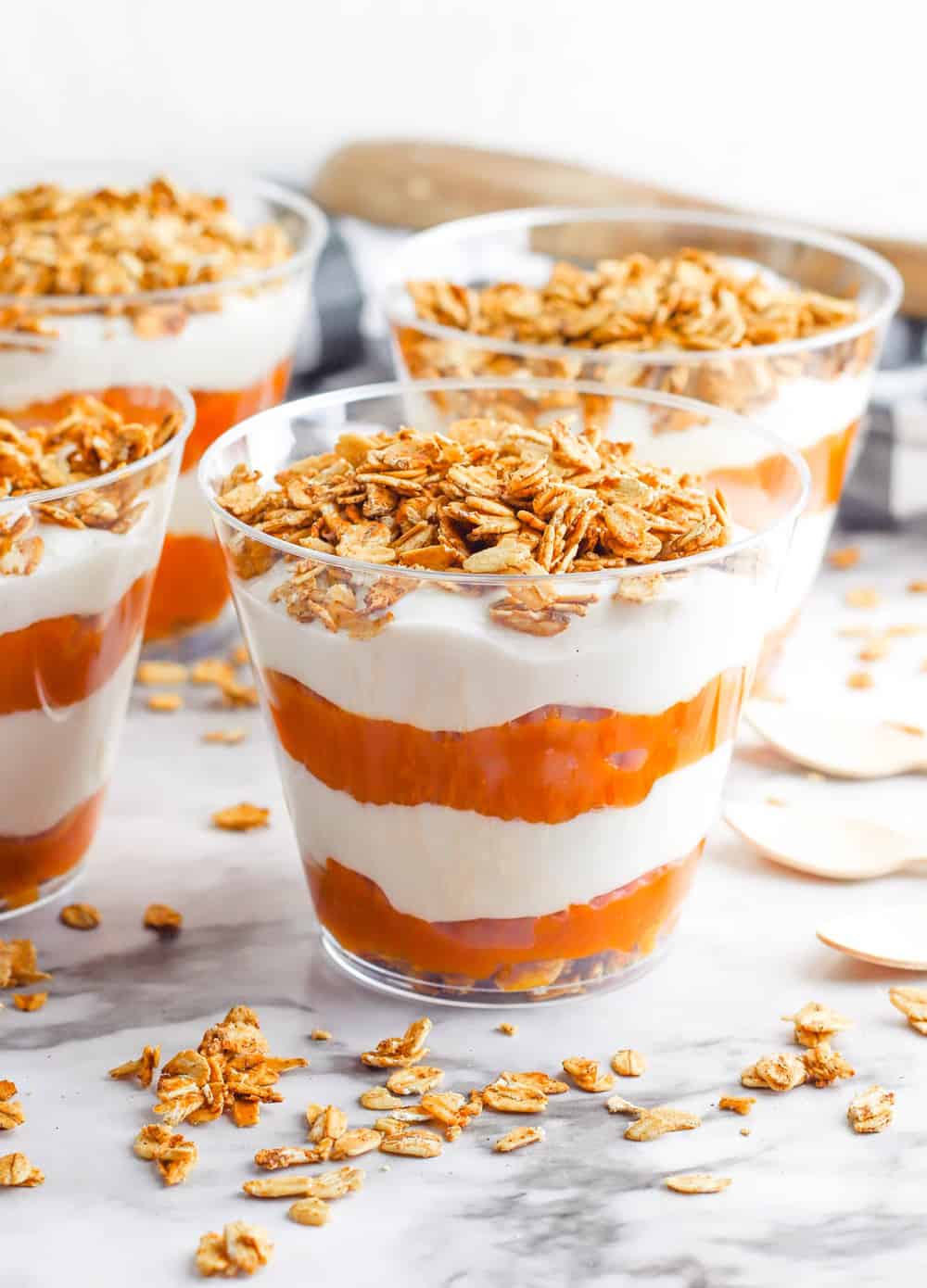 Makes 2 servings Nutrition: 250 Calories-- Total Fat: 10.3g, fiber 3.2g, sugar 13.1g, protein: 17.7g, 


INGREDIENTS12 oz (1.5 cups) NON-FAT Vanilla Greek Yogurt¾ canned pumpkin puree½ tsp Ground cinnamon sprinkled ontop * * ** Optional: 1/8 cup chopped walnuts, pecans, or granola 
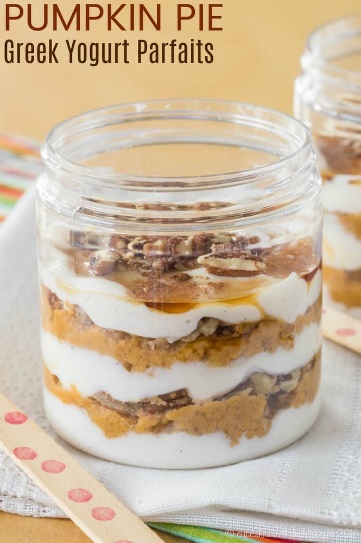 INSTRUCTIONS:

split all ingredients in half and reserve--- 
LAYER all ingredients : ) 
½ cup pumpkin puree per mason jar
¾ cup NF Greek vanilla yogurt
¼ cup chopped nuts/granola—save to top  


